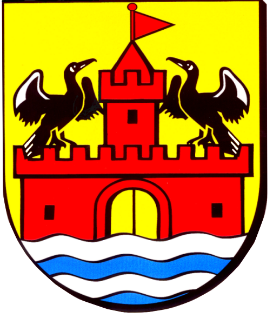 ANKIETA BADAJĄCA ZAPOTRZEBOWANIE 
W GMINIE JEDWABNO NA OPIEKĘ 
W ŻŁOBKU O wypełnienie ankiety prosimy wyłącznie rodziców dzieci urodzonych po 01.01.2019 r.Drodzy Rodzice!Wychodząc naprzeciw Państwa oczekiwaniom związanym ze stworzeniem szerokiego wachlarza profesjonalnej opieki nad Waszymi dziećmi, rozważamy ewentualne utworzenie żłobka na terenie gminy Jedwabno, dlatego uprzejmie prosimy o wypełnienie krótkiej ankiety, która będzie nam bardzo pomocna i przybliży sytuację na terenie naszej gminy.Prosimy o wypełnienie jednej ankiety na każdą rodzinę.Zgodnie z ustawą o opiece nad dziećmi w wieku do lat 3 z dnia 4 lutego 2011 roku – opieka w żłobku jest sprawowana nad dziećmi w wieku od ukończenia 20 tygodnia życia do ukończenia roku szkolnego, w którym dziecko ukończy 3 rok życia lub w przypadku gdy niemożliwe lub utrudnione jest objęcie dziecka wychowaniem przedszkolnym – 4 rok życia. W żłobku zapewnia się opiekę nad dzieckiem w wymiarze do 10 godzin dziennie względem każdego dziecka.Wypełniając ankietę przy wybranej odpowiedzi proszę postawić znak: X lub wpisać właściwą odpowiedźMetryczka:Płeć: 	Kobieta…………			Mężczyzna…………..Imię i nazwisko ……………………………………………………………………………………………………………………………………………….Adres miejsca zamieszkania …………………………………………………………………………………………………………………………….1. Jeśli posiada Pan/i dzieci w wieku od 20 tygodnia życia do lat 3 i nie korzysta obecnie z instytucjonalnej formy opieki nad dzieckiem, to powodem tego JEST:__ Możliwość sprawowania bezpośredniej opieki nad dzieckiem przez jedno z rodziców__ Nowe formy pomocy finansowej ze strony państwa (500 zł na dziecko, inne zasiłki)__ Wsparcie w sprawowaniu opieki nad dzieckiem ze strony dziadków dziecka__ Chęć samodzielnego wychowywania dziecka do minimum 3 lat włącznie__ Możliwość zapewnienia opieki ze strony niani/opiekunki__ Brak  żłobka__ Inne (jakie?) .............................................................................................2. Czy jest Pan/i zainteresowany/a korzystaniem z opieki nad dzieckiem od 20 tygodnia życia do lat 3 (opieka w żłobku).__ TAK__ NIE3. Liczba dzieci w Pani/pana rodzinie w wieku od 20 tygodnia życia do lat 3 (opieka w żłobku).…………………………………….4. Czy jest Pan/i osobą samotnie wychowującą dziecko.__ TAK__ NIE5. Ile godzin dziennie chcieliby Pan/Pani korzystać z opieki zorganizowanej nad swoim dzieckiem:żłobek                                                                 __ do 4 godzin                                                      __ do 6 godzin                                                      __ do 8 godzin                                                      __ do 10 godzin                                                    6. Jakie godziny pracy placówki interesowałyby Pana/ią__ od 6.30 – 16.30__ od 7.00 – 17.00__ inne (jakie?) …..............................................7. Czy korzysta Pan/Pani aktualnie z jakichkolwiek form opieki nad swoim dzieckiem do lat 3?__ nie korzystam__ żłobek w miejscowości ………………………………__ klub dziecięcy w miejscowości ………………………__ niania/opiekunka__ inne (jakie?) ………………………….8. Czy pozostawienie dziecka w żłobku skłoniłoby Pana/ią do:__ powrotu do pracy po urlopie macierzyńskim/ urlopie wychowawczym__ poszukiwania pracy__ kontynuowania nauki__ inne (jakie?) …...............................9. Proszę zaznaczyć maksymalną kwotę akceptowalnej opłaty miesięcznej za żłobek jaką byłaby/byłby Pani/Pan skłonna/y uiszczać.Serdecznie dziękujemy za wypełnienie ankiety, która posłuży do lepszego dostosowania opiekuńczych na terenie naszej gminy do potrzeb dziecka i Państwa oczekiwań. Ankietę można wypełnić on-line bądź dostarczyć wypełnioną w terminie do dnia 30.04.2021 roku:wrzucając do skrzynki przy głównym wejściu do Urzędu Gminy w Jedwabnie, ul. Warmińska 2, 12-122 Jedwabno,wysłać za pośrednictwem poczty elektronicznej na adres: m.mroz@jedwabno.plKlauzula informacyjna o przetwarzaniu danych osobowych.Na podstawie art. 13 ust. 1 i 2 Rozporządzenia Parlamentu Europejskiego i Rady (UE) 2016/679 z dnia 27 kwietnia 2016 r. w sprawie ochrony osób fizycznych w związku z przetwarzaniem danych osobowych i w sprawie swobodnego przepływu takich danych oraz uchylenia dyrektywy 95/46/WE (ogólne rozporządzenie o ochronie danych, dalej RODO), informuję o zasadach przetwarzania danych osobowych oraz o przysługujących prawach z tym związanych.Administratorem danych osobowych przetwarzanych w Urzędzie Gminy w Jedwabnie jest Wójt Gminy Jedwabno.Kontakt: Urząd Gminy w Jedwabnie, ul. Warmińska 2, 12-122 Jedwabno,
adres e-mail: ug@jedwabno.pl. Do kontaktów w sprawie ochrony danych osobowych został wyznaczony Inspektor Ochrony Danych Cezary Szczepańczyk, z którym można się kontaktować wysyłając e-mail na adres: iod@jedwabno.pl lub w siedzibie administratora.Administrator danych osobowych przetwarza dane osobowe na podstawie obowiązujących przepisów prawa, zawartych umów oraz na podstawie udzielonej zgody.Celem zbierania danych jest ich przetwarzanie w celu realizacji zadań publicznych na warunkach wskazanych w art. 6 ust. 1 lit. a, b, c, d, e. W przypadkach szczególnych mogą być przetwarzane na podstawie art.9 ust.2 lit. a, c RODO. Podanie przez Panią/Pana danych osobowych jest obowiązkowe w sytuacji, gdy przesłankę przetwarzania danych osobowych stanowi przepis prawa lub zawarta między stronami umowa.W związku z przetwarzaniem danych w celach, o których mowa w pkt 4 odbiorcami danych osobowych mogą być:
a) organy władzy publicznej oraz podmioty wykonujące zadania publiczne lub działające na zlecenie organów władzy publicznej, w zakresie i w celach, które wynikają z przepisów powszechnie obowiązującego prawa,
b) inne podmioty, które przetwarzają dane osobowe na podstawie umów podpisanych
z administratorem.Dane osobowe będą przechowywane przez okres niezbędny do realizacji celów określonych w pkt 4, a po tym czasie przez okres oraz w zakresie wymaganym przez przepisy powszechnie obowiązującego prawa.W związku z przetwarzaniem Pani/Pana danych osobowych przysługują Pani/Panu następujące uprawnienia: 
a)     prawo dostępu do danych osobowych, w tym prawo do uzyskania kopii tych danych;
b)     prawo do żądania sprostowania (poprawiania) danych osobowych;
c)     prawo do żądania usunięcia danych osobowych, jeżeli:
- dane nie są już niezbędne do celów, dla których były zebrane lub w inny sposób przetwarzane,
- osoba, której dane dotyczą, wniosła sprzeciw wobec przetwarzania danych osobowych,
- osoba, której dane dotyczą wycofała zgodę na przetwarzanie danych osobowych, która jest podstawą przetwarzania danych i nie ma innej podstawy prawnej przetwarzania danych,
- dane osobowe przetwarzane są niezgodnie z prawem,
- dane osobowe muszą być usunięte w celu wywiązania się z obowiązku wynikającego z przepisów prawa;
d)     prawo do żądania ograniczenia przetwarzania danych osobowych, jeżeli:
- osoba, której dane dotyczą kwestionuje prawidłowość danych osobowych,
- przetwarzanie danych jest niezgodne z prawem, a osoba, której dane dotyczą, sprzeciwia się usunięciu danych, żądając w zamian ich ograniczenia,
- Administrator nie potrzebuje już danych dla swoich celów, ale osoba, której dane dotyczą, potrzebuje ich do ustalenia, obrony lub dochodzenia roszczeń,
- osoba, której dane dotyczą, wniosła sprzeciw wobec przetwarzania danych, do czasu ustalenia czy prawnie uzasadnione podstawy po stronie administratora są nadrzędne wobec podstawy sprzeciwu;
e)     prawo do przenoszenia danych – w przypadku kiedy łącznie spełnione są następujące przesłanki:
- przetwarzanie danych odbywa się na podstawie umowy zawartej z osobą, której dane dotyczą lub na podstawie zgody wyrażonej przez tą osobę,
- przetwarzanie odbywa się w sposób zautomatyzowany;    
f)     prawo sprzeciwu wobec przetwarzania danych, jeżeli łącznie spełnione są następujące przesłanki:
- istnieją przyczyny związane z Pani/Pana szczególną sytuacją, w przypadku przetwarzania danych na podstawie zadania realizowanego w interesie publicznym lub w ramach sprawowania władzy publicznej przez administratora,
- przetwarzanie jest niezbędne do celów wynikających z prawnie uzasadnionych interesów realizowanych przez administratora lub przez stronę trzecią, z wyjątkiem sytuacji, w których nadrzędny charakter wobec tych interesów mają interesy lub podstawowe prawa i wolności osoby, której dane dotyczą. Jeżeli przetwarzanie danych odbywa się na podstawie zgody osoby, której dane dotyczą, przysługuje jej prawo do cofnięcia tej zgody w dowolnym momencie. Cofnięcie to nie ma wpływu na zgodność przetwarzania, którego dokonano przed cofnięciem zgody.W przypadku powzięcia informacji o niezgodnym z prawem przetwarzaniu danych osobowych, osoba, której dane dotyczą ma prawo wniesienia skargi do organu nadzorczego: Prezesa Urzędu Ochrony Danych Osobowych, ul. Stawki 2, 00-193 Warszawa.Pani/Pana dane nie będą służyły do zautomatyzowanego podejmowania decyzji w tym profilowania.Forma opiekido 250 zł miesięczniedo 500 zł miesięczniedo 700 zł miesięczniepowyżej 701 zł miesięcznieżłobek